附件12024年全省青少年人工智能创新实践等活动科技教师培训名额分配表附件22024年全省青少年人工智能创新实践等活动科技教师培训日程安排九州通衢大酒店地址：武汉市武昌区八一路8号酒店前台电话：027-51816666附件32024年全省青少年人工智能创新实践等活动科技教师培训回执表              （市州青少年科技教育机构盖章）  附件4乘车路线说明九州通衢大酒店1.武汉火车站、武昌火车站地铁4号线至洪山广场站，行至B2出口，往八一路方向步行约500米。2.汉口火车站地铁2号线至洪山广场站，行至B2出口，往八一路方向步行约500米。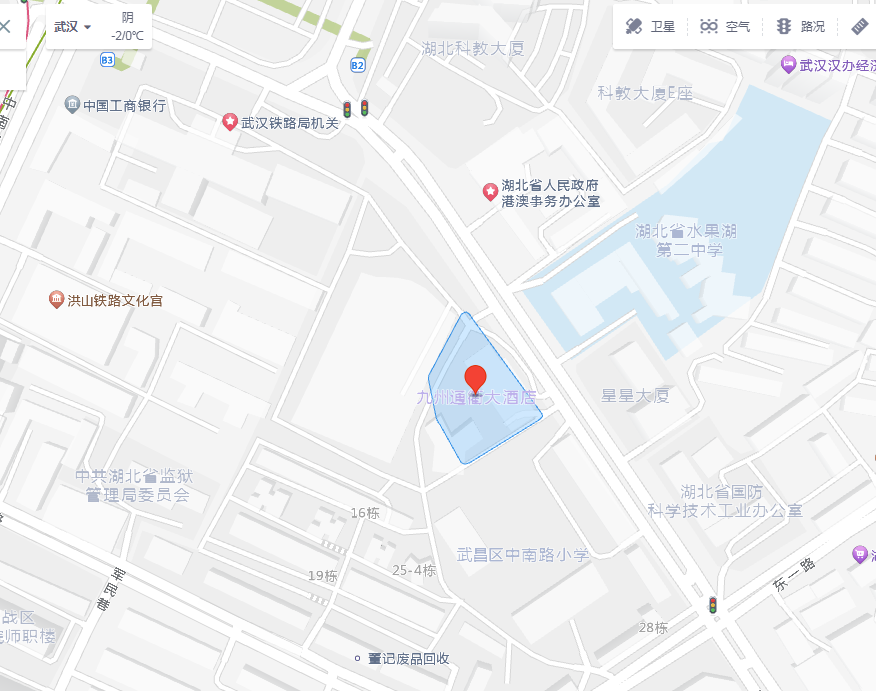 市州名额名额名额市州第十届全国青年科普创新实验暨作品大赛（湖北赛区）市州项目主管青少年人工智能活动科技教师全省青少年科学工作室科技教师武汉市1人13人吴家山第三中学1人中科院武汉植物园1人襄阳市1人1人襄阳市科技馆1人襄阳市诸葛亮中学1人襄阳市第四十八中学1人宜昌市1人1人黄石市1人1人黄石市广场路小学1人十堰市1人1人鄂州市1人1人荆门市1人1人荆门市科技馆1人孝感市1人1人孝感市玉泉小学1人荆州市1人1人荆州市科技馆1人荆州市沙市北京路第二小学1人黄冈市1人1人咸宁市1人1人咸宁市第五小学1人随州市1人1人恩施州1人1人仙桃市1人1人仙桃市科技馆1人潜江市1人1人天门市1人1人神农架林区1人1人合计17人29人12人日期时间内容地点3月14日14:30-17:30武汉市外参训代表报到一楼大厅3月15日8:40前武汉市参训代表报到六楼黄鹤厅3月15日9:00-10:30青少年人工智能活动前沿知识讲座六楼黄鹤厅3月15日10:40-11:40第十届全国青年科普创新实验暨作品大赛命题解读、组织工作培训六楼黄鹤厅3月15日11:40-12:00“科创筑梦青少年科学工作室”经验交流六楼黄鹤厅3月15日下午疏散姓名性别工作单位职务/职称联系方式